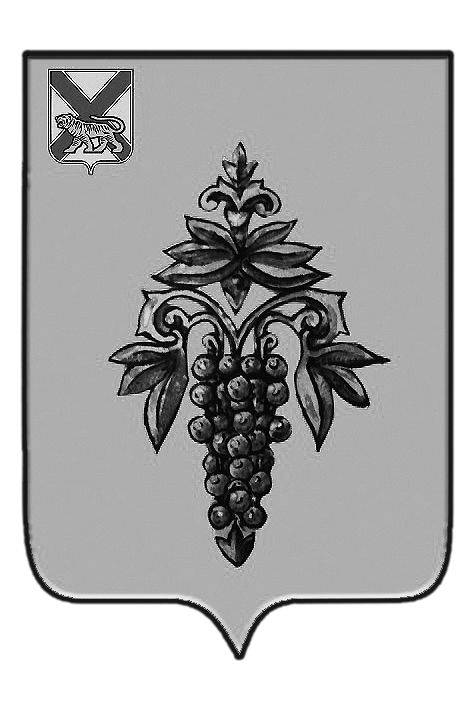 АДМИНИСТРАЦИЯ ЧУГУЕВСКОГО МУНИЦИПАЛЬНОГО РАЙОНА ПРИМОРСКОГО КРАЯ ПОСТАНОВЛЕНИЕ16 октября 2019 года                                     с. Чугуевка	                                      № 641-НПАОб утверждении положения о концессионных соглашениях в отношении муниципального имущества Чугуевского муниципального округа  На основании Федерального закона от 06.10.2003 № 131-ФЗ «Об общих принципах организации местного самоуправления в Российской Федерации», Федерального закона от 21.07.2005 № 115-ФЗ «О концессионных соглашениях»,  статьей 32 Устава Чугуевского муниципального района, администрация Чугуевского муниципального районаПОСТАНОВЛЯЕТ:1. Утвердить прилагаемое Положение о концессионных соглашениях в отношении муниципального имущества Чугуевского муниципального округа (далее - Положение).2. Опубликовать настоящее постановление в районной газете «Наше время» и разместить на официальном сайте Чугуевского муниципального района.3. Контроль за исполнением настоящего постановления оставляю за собой.Глава Чугуевскогомуниципального района,глава администрации							Р.Ю.ДеменевПриложениеутверждено постановлениемадминистрации Чугуевского муниципального районаот 16 октября 2019 года  № 641-НПАПОЛОЖЕНИЕО КОНЦЕССИОННЫХ СОГЛАШЕНИЯХ В ОТНОШЕНИИ МУНИЦИПАЛЬНОГОИМУЩЕСТВА ЧУГУЕВСКОГО МУНИЦИПАЛЬНОГО ОКРУГАГлава 1. ОБЩИЕ ПОЛОЖЕНИЯ1. Настоящее Положение о концессионных соглашениях в отношении муниципального имущества Чугуевского муниципального округа (далее - Положение) устанавливает:- порядок утверждения перечня объектов, в отношении которых планируется заключение концессионных соглашений;- порядок подготовки и принятия решений о заключении концессионных соглашений;- порядок подготовки конкурсов на право заключения концессионных соглашений;- порядок подготовки заключения, изменения и прекращения концессионных соглашений;- порядок подготовки договоров о предоставлении концессионерам земельных участков;- права на осуществление контроля за исполнением концессионных соглашений.2. Используемые в настоящем Положении термины и определения, а именно: концессионное соглашение, объект концессионного соглашения, концедент, концессионер, концессионная плата, конкурс на право заключения концессионного соглашения (далее - конкурс), конкурсная комиссия, конкурсная документация, критерии конкурса, открытый конкурс, закрытый конкурс, заявитель, соответствуют их определениям, данным в Федеральном законе от 21.07.2005 N 115-ФЗ "О концессионных соглашениях" (далее - Закон).3. Объектом концессионного соглашения может являться имущество, указанное в статье 4 Закона, находящееся в муниципальной собственности Чугуевского муниципального округа или подлежащее созданию (строительству).4. Концедентом является муниципальное образование Чугуевский муниципальный округ, от имени которого выступает администрация Чугуевского муниципального округа.5. Отдельные права и обязанности концедента осуществляются:1) Управлением имущественных и земельных отношений администрации Чугуевского муниципального округа (далее - уполномоченный орган), которое является администратором концессионной платы, вносимой в бюджет округа, а также осуществляет полномочия по рассмотрению частной концессионной инициативы и иные полномочия, определенные настоящим Положением;2) муниципальными унитарными предприятиями в случаях, определенных частью 1.1 статьи 5 Закона;3) иными органами и юридическими лицами, уполномоченными концедентом в соответствии с федеральными законами, иными нормативными правовыми актами Российской Федерации, законодательством субъектов Российской Федерации, нормативными правовыми актами органов местного самоуправления.6. Инициатором заключения концессионного соглашения является администрация Чугуевского муниципального округа.7. Концессионное соглашение заключается путем проведения конкурса, за исключением случаев, предусмотренных статьей 37 Закона.Решение о заключении концессионного соглашения без проведения конкурса принимается администрацией Чугуевского муниципального округа.Порядок заключения концессионного соглашения определяется Законом.8. Подлежащие опубликованию в соответствии с Законом сообщения, в том числе о проведении открытых конкурсов, о внесении изменений в конкурсную документацию, о результатах проведения открытых конкурсов, об объявлении открытых конкурсов несостоявшимися, о заключении концессионного соглашения, публикуются в районной газете «Наше время», размещаются на официальном сайте Чугуевского муниципального округа, в информационно-телекоммуникационной сети «Интернет».Глава 2. ПОРЯДОК УТВЕРЖДЕНИЯ ПЕРЕЧНЯ ОБЪЕКТОВ,В ОТНОШЕНИИ КОТОРЫХ ПЛАНИРУЕТСЯ ЗАКЛЮЧЕНИЕКОНЦЕССИОННЫХ СОГЛАШЕНИЙ9. Администрация Чугуевского муниципального округа ежегодно, до 1 февраля текущего календарного года, утверждает перечень объектов, в отношении которых планируется заключение концессионных соглашений (далее - Перечень) по форме, согласно приложению, к настоящему Положению.10. Проект постановления администрации Чугуевского муниципального округа об утверждении Перечня готовится уполномоченным органом на основании предложений отраслевых органов администрации Чугуевского муниципального округа, в ведении которых находится соответствующая отрасль управления, представляемых в уполномоченный орган до 1 ноября ежегодно.11. Предложения отраслевых органов администрации Чугуевского муниципального округа о включении в Перечень объектов теплоснабжения, централизованных систем горячего водоснабжения, холодного водоснабжения и (или) водоотведения, отдельных объектов таких систем представляются с приложением копии отчета о техническом обследовании имущества, предлагаемого к включению в объект концессионного соглашения (далее - отчет о техническом обследовании), подготовленного в соответствии с требованиями нормативных правовых актов Российской Федерации в сфере теплоснабжения, сфере водоснабжения и водоотведения.Сведения о порядке получения копии отчета о техническом обследовании подлежащие публикации также определяются постановлением администрации Чугуевского муниципального округа и размещаются в соответствии с пунктом 13 настоящего Положения.12. Перечень может изменяться и дополняться путем внесения соответствующих изменений в постановление администрации Чугуевского муниципального округа об утверждении перечня объектов, находящихся в муниципальной собственности, в отношении которых планируется заключение концессионных соглашений.Отсутствие в Перечне какого-либо объекта не является препятствием для заключения концессионного соглашения с лицами, выступающими с инициативой заключения концессионного соглашения, в соответствии с частью 4.1 статьи 37 Закона.13. Уполномоченный орган обеспечивает размещение утвержденного Перечня и сведений о порядке получения копии отчета о техническом обследовании на официальном сайте Российской Федерации в информационно-телекоммуникационной сети Интернет для размещения информации о проведении торгов, определенном Правительством Российской Федерации, а также на официальном сайте Чугуевского муниципального округа в сети Интернет.Глава 3. ПОРЯДОК ПОДГОТОВКИ И ПРИНЯТИЯ РЕШЕНИЙО ЗАКЛЮЧЕНИИ КОНЦЕССИОННЫХ СОГЛАШЕНИЙ ПО КОНКУРСУ14. Уполномоченный орган готовит предложение о заключении концессионного соглашения.15. В предложении о заключении концессионного соглашения указываются сведения, установленные статьей 22 Закона.16. Уполномоченный орган инициирует создание рабочей группы по подготовке и реализации концессионного соглашения (далее - концессионная рабочая группа) с привлечением специалистов отраслевых органов администрации Чугуевского муниципального округа, муниципальных предприятий и учреждений, а также других организаций по согласованию.17. Постановлением администрации Чугуевского муниципального округа о создании концессионной рабочей группы утверждается ее состав.18. Число членов концессионной рабочей группы не может быть менее пяти. Председателем концессионной рабочей группы является глава администрации Чугуевского муниципального округа. Концессионная рабочая группа правомочна проводить заседания, если присутствует не менее чем пятьдесят процентов общего числа ее членов, при этом каждый член концессионной рабочей группы имеет один голос. Решения принимаются большинством голосов от числа голосов членов концессионной рабочей группы, принявших участие в ее заседании. В случае равенства числа голосов голос председателя считается решающим.Решения концессионной рабочей группы оформляются протоколами, которые подписывают члены концессионной рабочей группы, принявшие участие в заседании концессионной рабочей группы. Заседание концессионной рабочей группы проводится по инициативе ее председателя или на основании направленного председателю обращения члена концессионной рабочей группы.Концессионная рабочая группа рассматривает вопросы, связанные с концессионным соглашением, на любом этапе его подготовки, заключения, исполнения и расторжения.19. По запросу председателя концессионной рабочей группы отраслевые органы администрации Чугуевского муниципального округа представляют сведения и документы, необходимые для подготовки предложения о заключении концессионного соглашения, предложения, заключения и обоснования по отдельным условиям концессионного соглашения, критериям конкурса и параметрам критериев конкурса.20. Если в предложении о заключении концессионного соглашения предусматривается концессионная плата в твердой сумме платежей (при этом, плата за коммунальные услуги не включается), вносимых периодически или единовременно в бюджет Чугуевского муниципального округа, то размер концессионной платы определяется на основании отчета о рыночной оценке размера концессионной платы в соответствии с законодательством Российской Федерации об оценочной деятельности.21. Заказчиком рыночной оценки размера концессионной платы выступает администрация Чугуевского муниципального округа.22. Окончательный расчет концессионной платы определяется по результатам конкурса и устанавливается концессионным соглашением.23. В случае, если объектом концессионного соглашения являются объекты теплоснабжения, централизованных систем горячего водоснабжения, холодного водоснабжения и (или) водоотведения, отдельные объекты таких систем, размер концессионной платы не может превышать уровень, рассчитанный исходя из принципа возмещения концеденту расходов на уплату им в период срока действия концессионного соглашения установленных законодательством Российской Федерации обязательных платежей, связанных с правом владения объектом концессионного соглашения.24. Решение о заключении концессионного соглашения принимается администрацией Чугуевского муниципального округа.Решением о заключении концессионного соглашения устанавливаются условия концессионного соглашения, критерии конкурса и параметры критериев конкурса, а также иные условия, определенные Законом, в том числе статьей 22.В решении о заключении концессионного соглашения указывается, что администрация Чугуевского муниципального округа, является органом, уполномоченным концедентом:а) на утверждение конкурсной документации, внесение изменений в конкурсную документацию, за исключением устанавливаемых в соответствии с решением о заключении концессионного соглашения положений конкурсной документации;б) на создание конкурсной комиссии, утверждение персонального состава конкурсной комиссии.25. Проект решения о заключении концессионного соглашения готовит уполномоченный орган на основании протокола концессионной рабочей группы, которым согласован проект предложения о заключении концессионного соглашения.Глава 4. ПОРЯДОК ПОДГОТОВКИ КОНКУРСОВ26. Администрация Чугуевского муниципального округа принимает постановления:1) о создании конкурсной комиссии, которым утверждается ее персональный состав;2) об утверждении конкурсной документации.27. Проекты постановлений администрации Чугуевского муниципального округа о создании конкурсной комиссии и об утверждении конкурсной документации готовит уполномоченный орган.28. Порядок работы конкурсной комиссии определяется статьей 25 Закона.29. Содержание конкурсной документации определяется Законом, в том числе статьями 23 и 36.Уполномоченный орган вправе вносить изменения в конкурсную документацию с соблюдением условий, установленных частью 6 статьи 23 Закона. Изменения в конкурсную документацию утверждаются постановлением администрации Чугуевского муниципального округа, проект постановления готовит уполномоченный орган.30. Сообщение о проведении открытого конкурса опубликовывается и размещается конкурсной комиссией на официальном сайте Чугуевского муниципального округа в сети «Интернет» в соответствии со статьей 26 Закона, настоящим Положением и решением о заключении концессионного соглашения.31. Конкурсы проводятся конкурсной комиссией в соответствии с Законом.32. Уполномоченный орган обеспечивает деятельность конкурсной комиссии, в том числе:1) опубликование информации и размещение ее на официальном сайте администрации Чугуевского муниципального округа в сети «Интернет»;2) предоставление заинтересованным лицам конкурсной документации;3) направление заявителям и размещение на официальном сайте администрации Чугуевского муниципального округа в сети «Интернет» разъяснений положений конкурсной документации;4) направление уведомлений участникам конкурса о результатах проведения конкурса;5) прием и хранение заявок на участие в конкурсе и конкурсных предложений;6) хранение протоколов конкурсной комиссии.33. Уполномоченный орган от имени администрации Чугуевского муниципального округа заключает с заявителями договоры о задатках, осуществляет организацию приема и возврата задатков.Невозвращенные в соответствии с Законом задатки перечисляются в бюджет Чугуевского муниципального округа.34. В случае, определенном частью 6 статьи 27 Закона, то есть если по истечении срока представления заявок на участие в конкурсе представлено менее двух заявок, конкурс по решению администрации Чугуевского муниципального  округа, объявляется несостоявшимся. При этом уполномоченный орган осуществляет полномочия концедента, определенные частью 6 статьи 29 Закона, в том числе по рассмотрению единственной заявки, конкурсного предложения заявителя, представившего единственную заявку, и принятию решения о заключении концессионного соглашения с таким заявителем.35. В случае, определенном частью 7 статьи 32 Закона, то есть если в конкурсную комиссию представлено менее двух конкурсных предложений или конкурсной комиссией признано соответствующими требованиям конкурсной документации, в том числе критериям конкурса, менее двух конкурсных предложений, конкурс по решению уполномоченного органа объявляется несостоявшимся. При этом уполномоченный орган осуществляет полномочия концедента, определенные частью 7 статьи 32 Закона, в том числе по рассмотрению конкурсного предложения, представленного только одним участником конкурса, и принятию решения о заключении с этим участником конкурса концессионного соглашения.36. Если конкурс объявлен несостоявшимся либо если в результате рассмотрения представленного только одним участником конкурса конкурсного предложения не принято решение о заключении с этим участником конкурса концессионного соглашения, решение администрации Чугуевского муниципального округа о заключении концессионного соглашения подлежит отмене или изменению в части срока передачи концессионеру объекта концессионного соглашения и при необходимости в части иных условий концессионного соглашения.Проект соответствующего решения администрации Чугуевского муниципального округа готовится уполномоченным органом.37. Уполномоченный орган обязан представить любому обратившемуся участнику конкурса разъяснения о результатах его проведения в порядке и сроки, установленные статьей 35 Закона.Глава 5. ПОРЯДОК ПОДГОТОВКИ ЗАКЛЮЧЕНИЯ, ИЗМЕНЕНИЯИ ПРЕКРАЩЕНИЯ КОНЦЕССИОННОГО СОГЛАШЕНИЯ38. Концессионное соглашение заключается в порядке, определенном Законом, в том числе статьями 13 и 36.Полномочия концедента, установленные статьей 36 Закона, осуществляются уполномоченным органом.39. Стороной концессионного соглашения является администрация Чугуевского муниципального округа, а также в случаях, установленных частью 1.1 статьи 5 Закона и частью 7 статьи 18 Федерального закона от 14.11.2002 N 161-ФЗ «О государственных и муниципальных унитарных предприятиях», муниципальное унитарное предприятие.40. Проект концессионного соглашения готовится уполномоченным органом в соответствии со статьей 10 Закона, решением о заключении концессионного соглашения, конкурсным предложением концессионера и примерным концессионным соглашением, утвержденным Правительством Российской Федерации.41. Переговоры с победителем конкурса или с иным лицом, в отношении которого принято решение о заключении концессионного соглашения, в целях обсуждения условий концессионного соглашения и их возможного изменения по результатам переговоров проводятся уполномоченным органом в соответствии с Законом, в том числе частями 1.1 и 1.2 статьи 36.42. Уполномоченный орган опубликовывает сообщение о заключении концессионного соглашения в порядке и в сроки, которые установлены в решении о заключении концессионного соглашения.43. Задаток, внесенный победителем конкурса в обеспечение исполнения обязательства по заключению концессионного соглашения, засчитывается в счет концессионной платы, если она установлена концессионным соглашением в твердой сумме платежей, вносимых периодически или единовременно в местный бюджет Чугуевского муниципального округа.44. Концессионное соглашение может быть изменено по соглашению сторон.Порядок внесения изменений в концессионное соглашение определяется Законом, настоящим Положением.45. Условия концессионного соглашения по соглашению сторон изменяются на основании постановления администрации Чугуевского муниципального округа в следующих случаях:1) условия концессионного соглашения, определенные на основании решения о заключении концессионного соглашения и конкурсного предложения концессионера по критериям конкурса, могут быть изменены в соответствии с частью 3 статьи 13 и частью 1.2 статьи 36 Закона, а также в случае замены лица по концессионному соглашению в соответствии с частью 7 статьи 5 Закона и в случаях реализации гарантий прав концессионера, определенных частями 1.3 и 4 статьи 20 Закона;2) существенные условия концессионного соглашения могут быть изменены в соответствии с частями 3.4 - 3.8 статьи 13 Закона;3) продление срока действия концессионного соглашения в соответствии со статьей 6 Закона.Проект соответствующего постановления готовится уполномоченным органом.46. Если объектом концессионного соглашения является имущество, предусмотренное статьей 4 Закона, и для исполнения обязательств концессионера по концессионному соглашению концессионер привлекает средства кредиторов, права концессионера по концессионному соглашению могут использоваться в качестве способа обеспечения исполнения обязательств концессионера перед кредиторами в порядке и на условиях, которые определяются концессионным соглашением в соответствии с частью 4 статьи 5 Закона. В этом случае между сторонами концессионного соглашения и кредиторами заключается соглашение, которым определяются права и обязанности сторон (в том числе ответственность в случае неисполнения или ненадлежащего исполнения концессионером своих обязательств перед концедентом и кредиторами). Соглашение заключается на основании постановления администрации Чугуевского муниципального округа, проект постановления готовится уполномоченным органом.Замена концессионера без проведения конкурса может быть осуществлена в соответствии с частью 4 статьи 5 Закона на основании постановления администрации Чугуевского муниципального  округа, проект постановления готовится уполномоченным органом.47. Замена лица по концессионному соглашению в случае неисполнения или ненадлежащего исполнения концессионером своих обязательств перед кредитором осуществляется путем проведения концедентом конкурса в целях замены лица по концессионному соглашению в соответствии с частями 5 - 7 статьи 5 Закона, главой 3 Закона, разделом 3 настоящего Положения.Решение о проведении конкурса в целях замены лица по концессионному соглашению принимает администрация Чугуевского муниципального округа в форме постановления.48. Перемена лиц по концессионному соглашению путем уступки требования или перевода долга допускается с согласия концедента с момента ввода в эксплуатацию объекта концессионного соглашения в соответствии с частью 2 статьи 5 Закона.Соглашение о перемене лиц по концессионному соглашению заключается на основании постановления администрации Чугуевского муниципального округа, проект которого готовится уполномоченным органом.49. Переход прав и обязанностей концессионера - юридического лица в случае его реорганизации к другому юридическому лицу должен осуществляться в соответствии с частью 3 статьи 5 Закона.Соответствие реорганизованного или возникшего в результате реорганизации юридического лица требованиям к участникам конкурса рассматривается конкурсной комиссией.Несоответствие реорганизованного или возникшего в результате реорганизации юридического лица - концессионера требованиям к участникам конкурса, установленным Законом и конкурсной документацией, является в соответствии с частью 4 статьи 15 Закона основанием для расторжения концессионного соглашения.Перемена лица по концессионному соглашению и расторжение концессионного соглашения осуществляются в соответствии с Законом и настоящим Положением.50. Если иное не установлено Законом, стороны концессионного соглашения вносят в него изменения самостоятельно без принятия муниципальных правовых актов.51. Прекращение концессионного соглашения регулируется Законом, в том числе частью 5 статьи 13, статьями 14 и 15 Закона.52. Администрация Чугуевского муниципального округа обращается в суд с требованием о расторжении концессионного соглашения на основании соответствующего постановления администрации, проект которого готовится уполномоченным органом, и рассматривается концессионной рабочей группой, в том числе с учетом вопроса о возмещении расходов концедента, предусмотренных частью 5 статьи 15 Закона.53. В случае рассмотрения предложения о заключении концессионного соглашения в соответствии со статьей 37 Закона, переговоры в соответствии с частью 4.12 статьи 37 Закона проводятся администрацией Чугуевского муниципального округа.По результатам рассмотрения предложения о заключении концессионного соглашения администрация Чугуевского муниципального округа принимает решение в соответствии частью 4.4 статьи 37 Закона.Решение оформляется в форме письма и доводится до сведения лица, выступающего с инициативой заключения концессионного соглашения. Проект письма готовится уполномоченным органом.54. В случае принятия решения о возможности заключения концессионного соглашения на предложенных инициатором условиях, уполномоченный орган в соответствии с частью 4.7 статьи 37 Закона в десятидневный срок со дня принятия указанного решения размещает на официальном сайте в информационно-телекоммуникационной сети «Интернет» для размещения информации о проведении торгов, определенном Правительством Российской Федерации, предложение о заключении концессионного соглашения в целях принятия заявок о готовности к участию в конкурсе на заключение концессионного соглашения на условиях, определенных в предложении о заключении концессионного соглашения в отношении объекта концессионного соглашения, предусмотренного в предложении о заключении концессионного соглашения, от иных лиц, отвечающих требованиям, предъявляемым частью 4.1 статьи 37 Закона к лицу, выступающему с инициативой заключения концессионного соглашения.55. В случае принятия решения о возможности заключения концессионного соглашения на иных условиях, чем предложено инициатором заключения соглашения, уполномоченный орган в соответствии с частью 4.8 статьи 37 Закона проводит переговоры в форме совместных совещаний с инициатором заключения концессионного соглашения в целях обсуждения условий концессионного соглашения и их согласования по результатам переговоров.В случае согласования проекта концессионного соглашения с внесенными изменениями администрацией Чугуевского муниципального округа и лицом, выступающим с инициативой заключения концессионного соглашения, предложение о заключении концессионного соглашения размещается уполномоченным органом в соответствии с частью 4.8 статьи 37 Закона в информационно-телекоммуникационной сети «Интернет» для размещения информации о проведении торгов, определенном Правительством Российской Федерации, в целях принятия заявок о готовности к участию в конкурсе на заключение концессионного соглашения на условиях, предусмотренных в таком проекте концессионного соглашения, в отношении объекта концессионного соглашения, предусмотренного в предложении о заключении концессионного соглашения, от иных лиц, отвечающих требованиям, предъявляемым частью 4.1 статьи 37 Закона к лицу, выступающему с инициативой заключения концессионного соглашения.56. В случае если в соответствии с частью 4.9 статьи 37 Закона поступили заявки о готовности к участию в конкурсе на заключение концессионного соглашения от других лиц, уполномоченный орган обязан разместить данную информацию на официальном сайте в информационно-телекоммуникационной сети «Интернет» для размещения информации о проведении торгов, определенном Правительством Российской Федерации. В этом случае заключение концессионного соглашения осуществляется на конкурсной основе в порядке, установленном Законом и настоящим Положением.57. В случае если в соответствии с частью 4.10 статьи 37 Закона не поступили заявки о готовности к участию в конкурсе на заключение концессионного соглашения от других лиц, с лицом, выступившим с инициативой о заключении концессионного соглашения, концессионное соглашение заключается на условиях, предусмотренных в предложении о заключении концессионного соглашения и проекте концессионного соглашения (проекте концессионного соглашения с внесенными изменениями), без проведения конкурса в порядке, установленном Законом, настоящим Положением с учетом особенностей, определенных частью 4.10 статьи 37 Закона.Глава 6. ПОРЯДОК ПОДГОТОВКИ ДОГОВОРОВ О ПРЕДОСТАВЛЕНИИКОНЦЕССИОНЕРАМ ЗЕМЕЛЬНЫХ УЧАСТКОВ58. Земельный участок, на котором располагается объект концессионного соглашения и (или) который необходим для осуществления концессионером деятельности, предусмотренной концессионным соглашением, предоставляется концессионеру в аренду (субаренду) или на ином законном основании в соответствии с земельным законодательством, статьей 11 Закона и настоящим Положением.59. Порядок предоставления концессионеру земельных участков, предназначенных для осуществления деятельности, предусмотренной концессионным соглашением, и срок заключения с концессионером договоров аренды (субаренды) этих земельных участков (в случае если заключение договоров аренды (субаренды) земельных участков необходимо для осуществления деятельности, предусмотренной концессионным соглашением), определяются условиями концессионного соглашения.60. Порядком предоставления концессионеру земельных участков могут быть определены полномочия муниципального унитарного предприятия по заключению договоров и соглашений о предоставлении земельных участков в соответствии с частью 6 статьи 18 Федерального закона от 14.11.2002 № 161-ФЗ «О государственных и муниципальных унитарных предприятиях».61. Основанием для предоставления земельного участка, в том числе для заключения договоров и соглашений, является вступившее в силу концессионное соглашение.62. Проекты договоров и соглашений о предоставлении концессионерам земельных участков готовятся уполномоченным органом или являющимся стороной концессионного соглашения муниципальным унитарным предприятием.Глава 7. ПРАВА НА ОСУЩЕСТВЛЕНИЕ КОНТРОЛЯЗА ИСПОЛНЕНИЕМ КОНЦЕССИОННОГО СОГЛАШЕНИЯ63. Контроль концедента за исполнением концессионного соглашения осуществляется уполномоченным органом и иными определяемыми постановлением администрации Чугуевского муниципального округа органами и юридическими лицами в лице их представителей. Указанные лица осуществляют контроль на основании концессионного соглашения и имеют права и обязанности, предусмотренные статьей 9 Закона.64. Порядок осуществления концедентом контроля за соблюдением концессионером условий концессионного соглашения устанавливается концессионным соглашением.65. Акт о результатах контроля подлежит размещению на официальном сайте Чугуевского муниципального округа в информационно-телекоммуникационной сети «Интернет» в соответствии с частями 6 и 7 статьи 9 Закона.Приложениек Положениюо концессионных соглашенияхв отношении муниципальногоимущества Чугуевскогомуниципального округаПЕРЕЧЕНЬОБЪЕКТОВ, НАХОДЯЩИХСЯ В МУНИЦИПАЛЬНОЙ СОБСТВЕННОСТИЧУГУЕВСКОГО МУНИЦИПАЛЬНОГО ОКРУГА, В ОТНОШЕНИИ КОТОРЫХПЛАНИРУЕТСЯ ЗАКЛЮЧЕНИЕ КОНЦЕССИОННЫХ СОГЛАШЕНИЙN п/пНаименование имуществаАдрес